ОТДЕЛ ОБРАЗОВАНИЯ АДМИНИСТРАЦИИ ВАДИНСКОГО РАЙОНА            №  94                                                                                                           23.07.2021ПРИКАЗОб утверждении Положения о мониторинге оценки качества дошкольного образования  В целях совершенствования механизма оценки муниципальной системы качества образования, проведения единой политики в области оценки и контроля качества образования, также в целях создания единой системы мониторинга,-п р и к а з ы в а ю:  Утвердить Положение о мониторинге системы оценки качества дошкольного образования (Приложение 1). 2. Программисту отдела образования разместить данное Положение на официальном сайте отдела образованием администрации Вадинского района в сети «Интернет».               3.   Заведующему детского сада  с. Вадинск и скорректировать работу дошкольной организации в соответствии с критериями мониторинга. 4. Контроль за исполнением данного приказа возложить на      заведующего методическим кабинетом отдела образования.         Начальник отдела образования                                        Г.В.Семисчастнова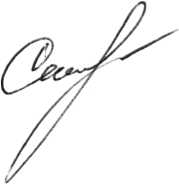 Приложение 1 Утверждено приказом отдела образованием администрации Вадинского района Пензенской области от 23.07.2021 №94Положениео мониторинге оценки качества дошкольного образованияОбщие положенияНастоящее Положение о региональной системе мониторинга качества дошкольного образования (далее - Положение) определяет цели, задачи, принципы и модель организации системы мониторинга качества дошкольного образования в регионе.Настоящее Положение разработано в соответствии с: Федеральным законом от 29.12.2012 № 273-ФЗ «Об образовании в Российской Федерации» (с последующими изменениями); Приказом Министерства образования и науки Российской Федерации от 17 октября 2013	№	1155	«Об утверждении федерального государственногообразовательного стандарта дошкольного образования» (далее ФГОС ДО);-Приказом Министерства труда и социальной защиты Российской Федерации от 18 октября 2013 «Об утверждении профессионального стандарта «Педагог (педагогическая деятельность в сфере дошкольного, начального общего, основного общего, среднего общего образования) (воспитатель, учитель)»; Постановлением Правительства России от 05.08.2013	№	662 «Обосуществлении мониторинга системы образования»; Приказом Минобрнауки России от 14.06.2013 № 462 «Об утверждении порядка проведения самообследования образовательной организацией»; Приказом Минобрнауки России от 10.12.2013 № 1324 «Об утверждении показателей деятельности образовательной организации, подлежащей самообследованию»; Приказом Минобрнауки России от 05.12.2014 № 1547 «Об утверждении показателей, характеризующих общие критерии оценки качества образовательной деятельности организаций, осуществляющих образовательную деятельность; Письмом ФГБУ ФИОКО от 30.04.2020 № 02-20/178 «О направлении материалов по проведению оценки механизмов управления качеством образования в субъектах Российской Федерации; Законом Пензенской области от 15.05.2019 № 3323-ЗПО «О Стратегии социально-экономического развития Пензенской области на период до 2035 года»; Законом Пензенской области от 04.07.2013 № 2413-ЗПО «Об образовании в Пензенской области» (с последующими изменениями); Постановлением Правительства Пензенской области от 30.10.2013 № 804-пП «Об утверждении государственной программы «Развитие системы образования в Пензенской области» (с последующими изменениями); Распоряжением Правительства Пензенской области от 28.08.2012 № 442-рП«Об утверждении Концепции развития системы образования Пензенской области на 2012-2021 годы» (с последующими изменениями).В настоящем Положении используются следующие термины: Качество образования - комплексная характеристика образования, выражающая степень его соответствия требованиям действующего законодательства Российской Федерации в части обеспечения государственных гарантий на основе единства обязательных требований к условиям реализации образовательных программ дошкольного образования. Качество дошкольного образования - комплексная характеристика деятельности дошкольной образовательной организации, степень её соответствия федеральному государственному образовательному стандарту дошкольного образования (далее ФГОС ДО). Качество условий - кадровые условия, развивающая предметнопространственная среда, психолого-педагогические условия взаимодействия педагогов с детьми, выполнение санитарно-гигиенических норм организации образовательного процесса; организация питания в дошкольной образовательной организации (далее ДОО); реализация мер по обеспечению безопасности воспитанников в ходе организации образовательного процесса. Оценка качества образования - процесс, в результате которого определяется степень соответствия измеряемых образовательных результатов, условий их обеспечения зафиксированных в нормативных документах системы требований к качеству образования. Внутренняя система оценки качества образования - целостная система диагностических и оценочных процедур, реализуемых в ДОО. Внешняя система оценки качества образования - целостная система диагностических и оценочных процедур, реализуемых в ДОО, муниципалитете и регионе, независимая оценка качества дошкольного образования родителями (законными представителями). Критерий - признак, на основании которого производится оценка, классификация оцениваемого объекта. Мониторинг в системе образования - комплексное аналитическое отслеживание процессов, определяющих количественно-качественные изменения качества образования, результатом которого является установление степени соответствия измеряемых образовательных результатов, условий их достижения и обеспечение общепризнанной, зафиксированной в нормативных документах и локальных актах системе государственно-общественных требований к качеству образования, а также личностным ожиданиям участников образовательного процесса. Измерение - метод регистрации состояния качества образования, а также оценка уровня образовательных достижений, которые имеют стандартизированную форму и содержание которых соответствует реализуемым образовательным программам.Настоящее Положение действует до принятия нового.Цели, задачи и принципы муниципальной системы мониторинга качествадошкольного образования Целями региональной системы мониторинга качества дошкольногообразования (далее МСМК ДО) являются: систематическое отслеживание и анализ состояния системы дошкольного образования в регионе для принятия обоснованных и своевременных управленческих решений, направленных на повышение качества дошкольного образования, включая: качество образовательных программ; качество содержания образовательной деятельности в ДОО (социально-коммуникативное развитие, познавательное развитие, речевое развитие, художественно-эстетическое развитие, физическое развитие); качество образовательных условий (кадровые условия, развивающая предметно-пространственная среда, психолого-педагогические условия); качество взаимодействия с семьей (участие семьи в образовательной деятельности, удовлетворенности семьи образовательными услугами, индивидуальная поддержка развития детей в семье); качество по обеспечению здоровья, безопасности и качество услуг по присмотру и уходу; качество управления в ДОО.Задачи МСМК ДО: формирование единой региональной системы мониторинга условий, обеспечивающих повышение качества дошкольного образования; изучение удовлетворённости родителей (законных представителей) обучающихся ДОО при независимой оценке качества дошкольного образования; осуществление регулярного сбора информации по повышению качества управления ДОО, управления дошкольным образованием на муниципальном уровне; организация внешнего экспертного мониторинга качества дошкольного образования; разработка планов и/или программ повышения качества дошкольного образования, анализ эффективности принятых мер.Принципы МСМК ДО: принцип ориентации на создание в регионе единого образовательного пространства; принцип ориентации на нормативно-правовую базу дошкольного образования Российской Федерации; принцип ориентации на постоянное повышение качества дошкольного образования; принцип ориентации на мониторинг качества условий для дошкольного образования; принцип ориентации на открытость процедур оценки качества дошкольного образования; принцип ориентации на обоснованность и своевременность управленческих решений, обеспечивающих повышение качества дошкольного образования.Объекты МСМК ДООбъектами РСМК ДО являются:основные объекты, к которым относятся организации, осуществляющие образовательную деятельность в сфере дошкольного образования (ДОО);дополнительные объекты, к которым относятся: учредители ДОО; родители (законные представители) обучающихся;-представители организаций, входящих в круг сетевого взаимодействия ДОО.Модель организации МСМК ДОМодель организации МСМК ДО осуществляется по модульной системе. Модули оценки качества дошкольного образования используются последовательно на двух основных этапах проведения мониторинга.Первый внутренний этап мониторинга качества дошкольного образования осуществляется по модулям: самооценка профессиональной квалификации и качества педагогической работы педагога; самооценка профессиональной квалификации и качества работы руководителя; внутренняя оценка качества содержания образовательной деятельностиДОО; внутренняя оценка качества образовательных условий в ДОО (кадровые условия, развивающая предметно-пространственная среда, психолого-педагогические условия); внутренняя оценка качества реализации адаптированных образовательных программ ДОО; внутренняя оценка качества взаимодействия с семьями обучающихся; внутренняя оценка по обеспечению здоровья, безопасности и качествауслуг по присмотру и уходу за детьми в ДОО; внутренняя оценка качества управления ДОО.Второй внешний этап мониторинга качества дошкольного образования осуществляется по модулям: независимая оценка	качества образования в ДОО семьями обучающихся;внешняя экспертная	оценка	качества образования	вДОО(дистанционная и выездная проверка); оценка качества дошкольного образования в муниципалитете.Внутренний мониторинг качества дошкольного образования осуществляется в ДОО постоянно. Результаты отражаются в самообследовании ДОО до 20 апреля ежегодно.Внешний мониторинг качества дошкольного образования осуществляется выборочно не реже одного раза в пять лет. Его результаты фиксируются в начале календарного года и представляются в отчётах.На основе мониторинга показателей осуществляется анализ деятельности дошкольных образовательных организаций, а также разрабатываются адресные рекомендации, направленные на повышение качества дошкольного образования.Адресные рекомендации содержат меры, направленные на повышение: качества программ дошкольного образования; качества образовательной деятельности в ДОО; качества образовательных условий в ДОО; качества дошкольного образования для детей с ОВЗ; качества присмотра и ухода, качества взаимодействия с родителями, а также на развитие механизмов управления качеством дошкольного образования в целом.По результатам мониторинга принимаются соответствующие управленческие решения, разрабатываются планы и/или программы развитиядошкольного образования.Анализ реализации адресных рекомендаций позволяет сделать выводы об эффективности принятых мер и управленческих решений.Муниципальные показатели качества дошкольного образованияС учетом указанных целей и задач МСМК ДО определяются показатели качества дошкольного образования, подлежащие оценке на этапе внутренней системы мониторинга качества дошкольного образования.-Доля ДОО, в которых разработаны и реализуются образовательные программы дошкольного образования, соответствующие требованиям ФГОС ДО к структуре и содержанию образовательных программ дошкольного образования.-Доля ДОО, в которых созданы условия по обеспечению здоровья воспитанников.-Доля ДОО, в которых созданы условия по обеспечениюбезопасности воспитанников.-Доля ДОО, в которых созданы условия по качеству услуг поприсмотру и уходу за детьми.-Доля ДОО, в которых кадровые условия соответствуюттребованиям ФГОС ДО.-Доля ДОО,	в которых психолого-педагогические условиясоответствуют требованиям ФГОС ДО.-Доля ДОО, в которых развивающая предметно-пространственная среда (предметно-пространственная	среда группового помещения) соответствуюттребованиям ФГОС ДО.-Доля ДОО, в которых организовано взаимодействие с семьёй.-Доля ДОО с низким/высоким уровнем качества образовательной среды.-Доля ДОО, в которых управление соответствует высокому, достаточному и/или критическому уровню.С учетом указанных целей и задач РСМК ДО определяются показатели качества дошкольного образования, подлежащие оценке на этапе внешней системы мониторинга качества дошкольного образования:-Доля ДОО, в которых функционирует внутренняя система оценки качества образования (ВСОКО).-Доля ДОО, в которых разработана программа/перспективный планразвития.-Доля ДОО, в которых созданы условия для обучающихся с ОВЗ.-Доля ДОО, в которых содержание образовательной программы дошкольного образования обеспечивает развитие личности в соответствии с возрастными и индивидуальными особенностями детей по следующим компонентам: социально-коммуникативное развитие, познавательное развитие, речевое развитие, художественно-эстетическое развитие, физическое развитие (по результатам педагогической диагностики).-Доля руководителей ДОО, обладающих требуемым качеством профессиональной подготовки, от общего числа руководителей всех ДОО региона (по результатам тестирования).-Доля ДОО, определяющая удовлетворённость семьи образовательными услугами (по результатам тестирования родителей (законных представителей)).Методы сбора информации в МСМК ДОВ качестве методов сбора информации выступают: использование информационных систем для сбора информации; анализ документации (ООП ДОО, концепции и программы развития ДОО,локальных актов, планов образовательной работы с детьми, проектной документации и пр.); работа с сайтами; анкетирование педагогов, руководителей, родителей (законных представителей) обучающихся ДОО; наблюдение и анализ взаимодействия педагогов с детьми, с родителями, с сотрудниками ДОО; развивающей предметно- пространственной среды в помещениях и на участках ДОО; условий для присмотра и ухода, выполнение режима дня, условий для безопасности жизнедеятельности и сохранения здоровья детей; условий для детей с ОВЗ и инвалидов и т.п.Последовательность работы внешнего экспертаВнешний эксперт организует независимую экспертизу в процессе анкетирования родителей (законных представителей) и анализирует полученные результаты.Внешний эксперт изучает и анализирует: структуру и содержание ООП ДОО, её соответствие требованиям ФГОС ДО, т.е. качество содержания дошкольного образования;р езультаты внутреннего мониторинга качества дошкольного образования в ДОО, самоанализ ДОО (дистанционно и на выезде); результаты анкетирования педагогических работников и руководителейДОО; систему мониторинга качества дошкольного образования на муниципальном уровне.Внешний эксперт составляет отчёт по результатам изучения системы мониторинга в образовательной организации, предлагает принять соответствующие управленческие решения.Результаты мониторинга обсуждаются на всех этапах его проведения.По результатам мониторинга принимаются соответствующие управленческие решения, разрабатываются планы и/или программы развития дошкольного образования на уровне ДОО и муниципалитета.Показатели качествадошкольного образования в Вадинском районе №п/пПоказателиКритерии1.Качество образовательных программ дошкольного образованияКачество образовательных программ дошкольного образования1.Количество ДОО, в которых полностью подтвержден данный показатель1.1.Наличие основной образовательной программы дошкольного образования, разработанной и утвержденной в ДООНаличие основной образовательной программы дошкольного образования, разработанной и утвержденной в ДООВабсолютныхчислахДоля в % от общего количества ДОО1.2.Соответствие основной образовательной программы дошкольного образования (ООП ДО) ДОО, требованиям ФГОС ДО к структуре и содержанию образовательных программ дошкольного образованияСоответствие основной образовательной программы дошкольного образования (ООП ДО) ДОО, требованиям ФГОС ДО к структуре и содержанию образовательных программ дошкольного образованияВабсолютныхчислахДоля в % от общего количества ДОО2.Качество содержания образовательной деятельности в ДОО (социально-коммуникативное развитие, познавательное развитие, речевое развитие, художественно-эстетическое развитие, физическое развитие)Качество содержания образовательной деятельности в ДОО (социально-коммуникативное развитие, познавательное развитие, речевое развитие, художественно-эстетическое развитие, физическое развитие)Качество содержания образовательной деятельности в ДОО (социально-коммуникативное развитие, познавательное развитие, речевое развитие, художественно-эстетическое развитие, физическое развитие)Качество содержания образовательной деятельности в ДОО (социально-коммуникативное развитие, познавательное развитие, речевое развитие, художественно-эстетическое развитие, физическое развитие)2.99Количество ДОО, в которых полностью подтвержден данныйпоказательКоличество ДОО, в которых полностью подтвержден данныйпоказатель2.1.Наличие рабочих программ в ДООНаличие рабочих программ в ДООВабсолютныхчислахДоля в % от общего количества ДООВабсолютныхчислахДоля в % от общего количества ДОО2.2.Наличие в рабочих программах педагогов ДОО содержания по образовательным областям: «Социально-коммуникативноеразвитие» «Познавательное развитие»«Речевое развитие»«Художественно-эстетическоеразвитие»«Физическое развитие»Наличие в рабочих программах педагогов ДОО содержания по образовательным областям: «Социально-коммуникативноеразвитие» «Познавательное развитие»«Речевое развитие»«Художественно-эстетическоеразвитие»«Физическое развитие»ВабсолютныхчислахДоля в % от общего количества ДОО3.Качество образовательных условий в ДОО (кадровые условия, развивающая предметно – пространственная среда, психолого-педагогические условия)Качество образовательных условий в ДОО (кадровые условия, развивающая предметно – пространственная среда, психолого-педагогические условия)Качество образовательных условий в ДОО (кадровые условия, развивающая предметно – пространственная среда, психолого-педагогические условия)Качество образовательных условий в ДОО (кадровые условия, развивающая предметно – пространственная среда, психолого-педагогические условия)Кадровые условия:Количество педагоговКоличество педагоговКоличество педагогов3.1.Обеспеченность ДОО педагогическими кадрамиВабсолютныхчислахВабсолютныхчислахДоля в % от количества по штатным расписаниям ДОО3.2.Обеспеченность ДОО учебно -вспомогательным персоналом (младшими воспитателями и помощниками воспитателей)ВабсолютныхчислахВабсолютныхчислахДоля в % от количества поштатнымрасписаниямДООДоля в % от количества поштатнымрасписаниямДОО3.3.Наличие первой квалификационной категории у педагогических работниковВабсолютныхчислахВабсолютныхчислахДоля в % от общего количества работающих в ДООДоля в % от общего количества работающих в ДОО3.4.Наличие высшей квалификационной категории у педагогических работниковВАбсолютных числахВАбсолютных числахДоля в % от общего количества работающих в ДООДоля в % от общего количества работающих в ДОО3.5.Своевременность повышения квалификации педагогов и руководителя ДООВабсолютных числахВабсолютных числахДоля в % от общего количества работающих в ДООДоля в % от общего количества работающих в ДОО3.6.Наличие у педагогических работников высшего образования (по профилю деятельности)Вабсолютных числахВабсолютных числахДоля в % от общего количества работающих в ДООДоля в % от общего количества работающих в ДОО3.7.Нагрузка на педагоговСоотношение между количеством воспитанников и количеством педагогов в ДООСоотношение между количеством воспитанников и количеством педагогов в ДООСоотношение между количеством воспитанников и количеством педагогов в ДООСоотношение между количеством воспитанников и количеством педагогов в ДООсреднеезначениеминимальноезначениеминимальноезначениемаксимальноезначениеРазвивающая предметно-пространственная средаРазвивающая предметно-пространственная средаРазвивающая предметно-пространственная средаРазвивающая предметно-пространственная средаРазвивающая предметно-пространственная средаКоличество ДОО, в которых полностью подтвержден данный показательКоличество ДОО, в которых полностью подтвержден данный показательКоличество ДОО, в которых полностью подтвержден данный показательКоличество ДОО, в которых полностью подтвержден данный показатель3.8.Содержательная-насыщенность средыВ абсолютных числахВ абсолютных числахДоля в % от общего количества ДООДоля в % от общего количества ДОО3.9.Трансформируемость пространстваВабсолютныхчислахДоля в % от общего количества ДОО3.10.Полифункциональность материаловВабсолютныхчислахДоля в % от общего количества ДОО3.11.Вариативность средыВабсолютныхчислахДоля в % от общего количества ДОО3.12.Доступность среды9ВабсолютныхчислахДоля в % от общего количества ДОО3.13.Безопасность предметнопространственной средыВабсолютныхчислахДоля в % от общего количества ДООПсихолого-педагогические условияПсихолого-педагогические условияПсихолого-педагогические условияКоличество ДОО, в которых полностью подтвержден данный показательКоличество ДОО, в которых полностью подтвержден данный показатель3.14.уважение взрослых к человеческому достоинству детей, формирование и поддержка их положительной самооценкиВабсолютныхчислахДоля в % от общего количества ДОО3.15.поддержка взрослыми доброжелательного отношения детей друг к другу и взаимодействия детей друг с другом в разных видах деятельностиВабсолютныхчислахДоля в % от общего количества ДОО3.16.Поддержка инициативы и самостоятельности детей в специфических для них видах деятельностиВабсолютныхчислахДоля в % от общего количества ДОО3.17.Защита детей от всех форм физическогои психического насилияВабсолютныхчислахДоля в % от общего количества ДОО4.Качество реализации адаптированных основных образовательных программ в ДООКачество реализации адаптированных основных образовательных программ в ДООКачество реализации адаптированных основных образовательных программ в ДООКоличество ДОО, в которых полностью подтвержден данный показательКоличество ДОО, в которых полностью подтвержден данный показатель4.1.9Наличие ДОО, реализующих АООП ДОВабсолютныхчислахДоля в % от общего количества ДОО4.2.Соответствие АООП ДО, разработанных и утвержденных в ДОО, требованиям ФГОС ДОВабсолютныхчислахДоля в % отколичестваДООреализующихадаптированнуюпрограмму5.Качество взаимодействия с семьей (участие семьи в образовательной деятельности, удовлетворенность семьи образовательными услугами, индивидуальная поддержка развития детей в семье)Качество взаимодействия с семьей (участие семьи в образовательной деятельности, удовлетворенность семьи образовательными услугами, индивидуальная поддержка развития детей в семье)Качество взаимодействия с семьей (участие семьи в образовательной деятельности, удовлетворенность семьи образовательными услугами, индивидуальная поддержка развития детей в семье)Участие семьи в образовательной деятельностиКоличество ДОО, в которых полностью подтвержден данный показательКоличество ДОО, в которых полностью подтвержден данный показатель5.1.Наличие нормативно-правовых документов, регламентирующих взаимодействие ДОО с семьейВабсолютныхчислахДоля в % от общего количества ДОО5.2.Наличие единого информационного пространства взаимодействия ДОО с семьейВабсолютныхчислахДоля в %от общего количества ДОО5.3.Количество родителей (законных представителей) воспитанников ДОО принявших участие в мероприятиях (образовательные проекты, мастер- классы, спортивные праздники, трудовые акции родительские собрания и др.)Количество родителейКоличество родителей5.3.Количество родителей (законных представителей) воспитанников ДОО принявших участие в мероприятиях (образовательные проекты, мастер- классы, спортивные праздники, трудовые акции родительские собрания и др.)ВабсолютныхчислахДоля в % отобщегоколичествародителейвоспитанниковДОО5.4.Удовлетворенность семьи образовательными услугами9Количество ДОО, в которых полностью подтвержден данный показательКоличество ДОО, в которых полностью подтвержден данный показатель5.4.Удовлетворенность семьи образовательными услугами9ВабсолютныхчислахДоля в % от общего количества ДОО5.5.Индивидуальная поддержка развития детей в семьеВабсолютныхчислахДоля в % от общего количества ДОО6.Обеспечение здоровья, безопасности, качеству услуг по присмотру и уходуОбеспечение здоровья, безопасности, качеству услуг по присмотру и уходуОбеспечение здоровья, безопасности, качеству услуг по присмотру и уходуКоличество ДОО, в которых полностью подтвержден данный показательКоличество ДОО, в которых полностью подтвержден данный показатель6.1.Наличие мероприятий по сохранению и укреплению здоровья воспитанниковВабсолютныхчислахДоля в % от общего количества ДОО6.2.Обеспечение комплексной безопасности в ДООВабсолютныхчислахДоля в % от общего количества ДОО6.3.Обеспечение качества услуг по присмотру и уходу за детьмиВабсолютныхчислахДоля в % от общего количества ДОО7.Повышение качества управления в ДООПовышение качества управления в ДООПовышение качества управления в ДООКоличество ДОО, в которых полностью подтвержден данный показательКоличество ДОО, в которых полностью подтвержден данный показатель7.1.Наличие у руководителя требуемогопрофессиональногообразованияВабсолютныхчислахДоля в % от общего количества ДОО7.2.Разработана и функционирует ВСОКО в ДООВабсолютныхчислахДоля в % от общего количества ДОО7.3.Наличие программы развития ДООВабсолютныхчислахДоля в % от общего количества ДОО